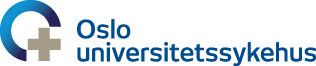      Ous BedriftsidrettslagGruppeårsberetning 2018/2019Lag/gren: BLOS 1. Fotball Dato: 14.01.19Gruppeleder: Mirela Krasniqi og Hilde Lomås Informasjon om laget/grenen:Startet i 2018. Ca 15. medlemmer. Sportslige resultater: Nyoppstartet i 2018. Ligger foreløpig på 6. plass. Treningsoppmøte: Har treninger i plasthallen Ullevål på fredager. Har hatt treninger ute på Voldsløkka før snøen kom. Rekruttering: Foreløpig er vi nok. Men det jobbes alltid med rekruttering mtp påmelding til vårsesongen. Da trenger vi flere folk. Har vært god oppmøte på kamper. Felles aktiviteter: Har ikke noen planlagte aktiviteter. Men vi er en sosial gjeng. Så får vi se om vi får meldt oss på cuper osv. Annet:Ikke noe annet å bemerke. 